Styrelsemöte datum: 2017-05-22Närvarande: Janna Larsson, ordförande
Sanna Almqvist, vice ordförande
Pernilla Wiberg, sekreterareJacob Cedergren, ledamotKajsa Johansson, ledamot
Mattias Bergman, ledamotBodil Skoghammar, ledamotJosefine Schöön, suppleantMarcus Stenlund, suppleantFelix Sjölinder, suppleant
Amanda Treutiger, suppleant
Dylan Baban, suppleantFrånvarande: Philip Grabert, ledamot
Hanna Eriksson, skattmästarinna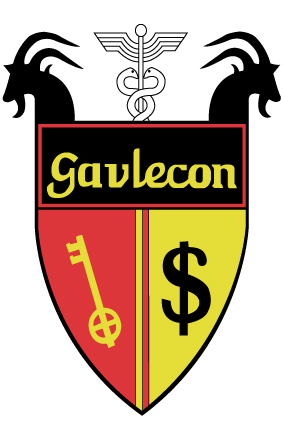 1§ Mötets öppnandeMötet öppnas 18.57.2§ MötesformaliaGodkännande av kallelse och dagordningVal av justerare: Marcus Stenlund och Jacob Cedergren.Protokoll att lägga till handlingarna: 2017-04-243§ AvslutningsceremoniPlaneringen för ceremonin den 8 juni är nästan helt klar. Det skulle dock behövas lite hjälp ifrån några från styrelsen. Roligt om så många som möjligt vill närvara från styrelsen under själva ceremonin.  4§ Ocensurerad gruppÖnskemål har kommit in om att öppna en mer ”hemlig grupp” där vi kan bjuda in medlemmar där det finns möjlighet att lägga upp mer ”roliga” inlägg. Diskussion kring detta, vi beslutar att avslå detta förslag.5§ Utvärdering SMAlla är överens om att vi tycker det varit en bra konferens överlag, en liten nackdel var att boendet var en bit utanför, vilket gjorde det tidskrävande med transport mm. De som var på utskottsträffen för näringsliv tyckte att Tim Foster var inspirerade. Det skulle vara roligt att försöka bjuda in honom hit till Gävle för att hålla en föreläsning om personligt varumärke för mäklare och ekonomer.Även övriga utskott som var med på sina träffar tyckte att det var intressanta utskottsträffar. Dock tycker de som medverkade på studiesocialas utskottsträff att det är tråkigt att det ofta är samma uppgift på träffarna och inget nytt.6§ Privat fest på NVNu när det blivit ett ökat intresse om att hyra NV, behöver vi gå igenom hur detta ska gå till på bästa sätt. Om man tar på sig att vara ansvarig på dessa fester, så tar man över allt ansvar kring festen, vilket innebär att vara kontaktperson med de som ska ha festen, öppna upp NV inför dukning och städning mm. Vi måste dock tänka på att försöka hålla nere på antalet av dessa fester så att inte intresset kring vanliga NV-kvällar sjunker. Förslag på att sätta en maxgräns för antal fester per termin.7§ Introduktionen – vad gäller för styrelsenStyrelsen blir automatiskt anmälda till ett lag där alla ska försöka medverka i största möjliga mån, och inför finsittningen hjälps hela styrelsen åt att duka. Vi kommer även att hjälpa till att servera på teknologernas finsittning.8§ Klubbhus – förebyggande syfteMattias har fått besked om att han kanske kommer åka på utlandstermin i höst, i fall detta kommer ske behöver vi i förebyggande syfte fundera på någon som kan ersätta denna post. Posten kommer utlysas som vakant för att alla medlemmar ska ha chans att söka.9§ Månadens GavleconitBeslut tas om månadens Gavleconit.10§ Information från och frågor till:Ordförande Janna Larsson:Angående nyckelskåpet på NV så kommer alltid Janna och Sanna ha koden dit, och skriver ut om den ändras. Vi är inte tillåtna att ge koden till varandra, därav får alla koden av Janna eller Sanna vid behov, detta för att begränsa och hålla koll på vilka som har haft tillgång till kassaskåpet.Snart är denna termin över, därför skulle Janna vilja hinna med en kort avstämning med alla utskott innan sommaren hur allt känns.Vi ska även hinna med en städdag innan sommaren.Vice Ordförande Sanna Almqvist:Sanna har varit på möten som vanligt. Hon belyser även att under sommaren förra året var det mycket inbrott i området, därför tar vi till åtgärder att röja undan saker som står framme på NV innan sommaren och tar hem alla viktiga nycklar. Det vore även bra om de som bor i närheten kan kika förbi NV emellanåt för att se så allt står rätt till.Sekreterare Pernilla Wiberg:-Skattmästarinna Hanna Eriksson:Inte närvarande. Janna har fått skickat till sig av Hanna hur alla utskott ligger till i budget, vill utskotten veta får de kontakta Hanna.Näringslivsutskottet Jacob Cedergren och Josefine Schöön:De har fått in en helt ny samarbetspartner Fastighetsbyrån. De har även träffat Ica söder och pratat lite angående något form av avtal att skapa med dem. Framöver ska de träffa Handelsbanken för ett möte. I höst kommer Josefine och Jacob att försöka hinna med att äta lunch med alla samarbetspartners för att skapa bättre kontakt med dem.Utbildningsutskottet Bodil Skoghammar och Marcus Stenlund:Har tagit upp problemet angående att de synpunkter de lyfter till Tommy inte tas upp, att dessa möten känns onödiga, med William i S.E.R.O.Sexmästeriet Philip Grabert och Amanda Treutiger:Alkoholinventeringen behöver ske under insparken också. Frågan angående tvätten av jobbtröjorna, att lägga det ansvaret på klubbhusposten, vilket är okej, beslut tas därför om detta. Den 30 maj har mäklarna sin avslutningsmiddag, där behövs hjälp för att duka dagen innan från styrelsen.Marknadsföringsutskottet Dylan Baban och Felix Sjölinder:Har sett att andra på skolan, t.ex. Drivhuset har hängt upp banderoller i Räv- och Fårhallen, skulle vara bra om denna möjlighet också fanns för oss, ska kika upp detta. Har även på utskottsträffen på konferensen diskuterat andra former av marknadsföring att använda sig av.Önskemål om att fixa rabatt på nya caféet, Kaffe Trysch.Kontaktia 2017 Kajsa Johansson:Ska ha möte med sin projektgrupp 30 maj. Ligger bra till, har haft kontakt med LRF Konsult som låter intresserade av att vara med.Klubbhusansvarig Mattias Bergman:Ska kolla med en kompis som kan hjälpa till att bygga trall utanför ytterdörren. Fråga angående budget för bygget, samt att vi behöver okej från fastighetsägarna angående bygget. Det vore bra att anlita någon som kan komma och laga fönsterrutorna som är trsiga på NV.11§ Övriga frågorFråga angående hur projektgruppen för insparken ligger till och hur allt fungerar i gruppen.12§ Nästa möteNästa möte kommer äga rum nästa termin.13§ Mötets avslutandeMötet avslutas 20.50.